REGISTRATION FORM	 FORM A(Please fill up separate forms for each project.  Completed forms must submit Sabah Housing And Real Estate Developers Association at Lot 1-3(F), 3rd Floor, Beverly Hills Plaza, Jalan Bundusan, 88300 Kota Kinabalu, Sabah and emailed to hoc2019@shareda.com.  All registration forms must be accompanied by the requisite fee (bank deposit slip) for Registration and copies of valid Developer’s Licence and Advertisement and Sale Permit (APDL) or OC.  PLEASE TAKE NOTE THAT FORM A & FORM B MUST BE DULY COMPLETED.)NAME OF DEVELOPER : _________________________________________________________________CO. NO	: _______________________   MEMBERSHIP NO: SHAREDA/____________________________										(if applicable)ADDRESS	: ________________________________________________________________________	  ________________________________________________________________________POSTCODE	: ____________________ CITY: _________________________________ STATE: SABAHTEL NO	: _________________________________________________ FAX NO: _______________EMAIL		: ________________________________________________________________________CONTACT PERSON: ____________________________________________________________________DESIGNATION	: ____________________________________	 H/P : _____________________________REGISTRATION OF PROJECT:  *PER UNIT [  _____________  ]  *PER PROJECT   [ ________________ ]CHEQUE NO	:  ____________________________________	 AMOUNT RM:  _____________________DATE		:  ____________________________________All fees shall be made payable to “SABAH HOUSING AND REAL ESTATE DEVELOPERS ASSOCIATION”, Bank Deposit: Account no. 510107460022 at Malayan Banking Berhad, Jalan Perpaduan, Kota Kinabalu, Sabah and please email the bank deposit to: hoc2019@shareda.com.FOR OFFICE USE ONLYREGISTRATION NO	:	______________________________________________________________INVOICE NO	:	_________________________	DATE:  _________________________RECEIPT NO	:	_________________________	DATE: 	_________________________	REMARKS		:	______________________________________________________________			______________________________________________________________DETAILS OF PROPERTIES 	 FORM BNAME OF DEVELOPER	:___________________________________________________________________________NAME OF PROJECT	: __________________________________________________________________________LOCATION	:________________________ LOT NO: ___________________________________________MUKIM	:________________________ DISTRICT: _________________________________________STATE :  SABAH	 MASTER TITLE: _____________________________________________________________DEVELOPER’S LICENCE  NO: _______________________________________________________________________AP NO: ____________________________________________________  	TOTAL UNITS FOR SALE: ______________		TOTAL VALUE:  RM ___________________* Alphabetical Code for Property Type:A	Apartment			SST	Single & 1½ Storey TerraceB	Bungalow			DST	Double Storey (or more) TerraceCO	Condominium			SD	Semi DetachedF	Flats				TH	Townhouse	SA	Serviced Apartment		** For COMPLETED projects with OC, registration must be accompanied by the duly completed “DECLARATION OF SELLING PRICE FOR COMPLETED PROJECTS (WITH OC)”DECLARATION OF SELLING PRICEFOR COMPLETED PROJECTS (WITH OC)I hereby declare that the selling prices of the completed units (with OC) as listed in the attached Details of Properties form are true and accurate.CERTIFICATION FOR STAMP DUTY WAIVER*For NON-CONTROLLED PRICE Property:
**For CONTROLLED PRICE Property:
FOR OFFICIAL USEThe property transacted above has been duly verified and to the best of our knowledge qualifies for the stamp duty waiver as gazetted under the Stamp Duty (Exemption) (No. 2) Order 2019 P.U. (A) 81, Stamp Duty (Exemption) (No. 3)  Order 2019 P.U. (A) 82, (Stamp Duty (Exemption) (No. 2) Order 2019) (Amendment) Order 2019 P.U. (A) 173 and (Stamp Duty (Exemption) (No. 3) Order 2019) (Amendment) Order 2019 P.U. (A) 174.  This transaction bears certification number:Signature of Authorised SignatorySABAH HOUSING AND REAL ESTATE DEVELOPERS ASSOCIATION__________________________________________________________NAME	:DESIGNATION	:Date :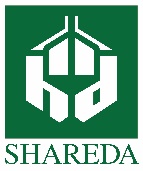 HOME OWNERSHIP CAMPAIGN 2019STAMP DUTY WAIVER FOR SALE OF RESIDENTIAL PROPERTIES1 JANUARY 2019 TO 31 DECEMBER 2019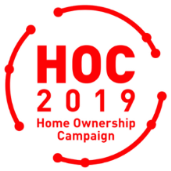 HOME OWNERSHIP CAMPAIGN 2019STAMP DUTY WAIVER FOR SALE OF RESIDENTIAL PROPERTIES1 JANUARY 2019 TO 31 DECEMBER 2019LOT NOS.INDIVIDUAL TITLE(IF APPLICABLE)UNIT NOS. / PARCEL NOS.PROPERTY TYPE*LAND AREA(SF)BUILT-UPAREA (SF)APDLPRICE(RM)SELLINGPRICE (RM)BEFORE DISCOUNT(IF DIFFER FROM APDL PRICE)COMPLETION STATUS [UNDER CONSTRUCTION OR OC**]REMARKSHOME OWNERSHIP CAMPAIGN 2019STAMP DUTY WAIVER FOR SALE OF RESIDENTIAL PROPERTIES1 JANUARY 2019 TO 31 DECEMBER 2019Signature:Company Stamp:Name:Company Stamp:Position:Company Stamp:Company:Company Stamp:Date:Company Stamp:Name & Address of Developer:Name & Address of Developer:Name & Address of Developer:Name & Address of Developer:Name & Address of Purchaser(s):Name & Address of Purchaser(s):Name & Address of Purchaser(s):Name & Address of Purchaser(s):Purchaser(s) NRIC:Purchaser(s) NRIC:Name of Project    :Name of Project    :Type of Property   :Type of Property   :Master / Subsidiary / Individual Title:Master / Subsidiary / Individual Title:Master / Subsidiary / Individual Title:Mukim                   :Mukim                   :District   State :  SabahLot No :Parcel No :Parcel No :Parcel No :Date of SPA : Price beforeDiscount:RM  Discount:RM   Price After   Discount:RMControlledPrice:RMDEVELOPERPURCHASERWe hereby confirm that the above property was transacted during the stamp duty exemption period for residential properties (1 January 2019 to 31 December 2019).I/We hereby confirm that the above property is purchased solely for residential use only.  Non-compliance to the below Exemption Orders will result in the revocation of the stamp duty waivers.Signature :Signature :Name :Name :Company StampNRIC :